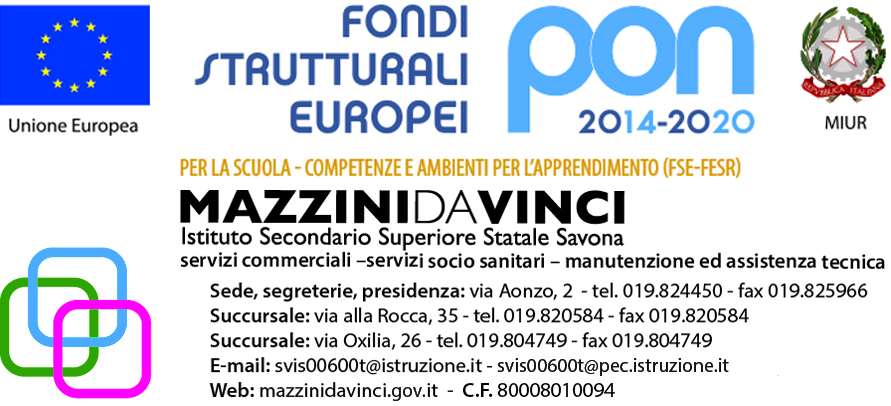 Orario personalizzatoAlunno_____________________classe____________Dal_______________Al______________Savona, ___________________Firma del genitore_______________________________Firma dell’insegnante di sostegno__________________________________OraLunedìMartedìMercoledìGiovedìVenerdìSabato1a2a3a4a5a6a7a1a pom.2a pom.3a pom.4a pom.